		TERMOMETR ZAOKIENNY (na zewnatrz)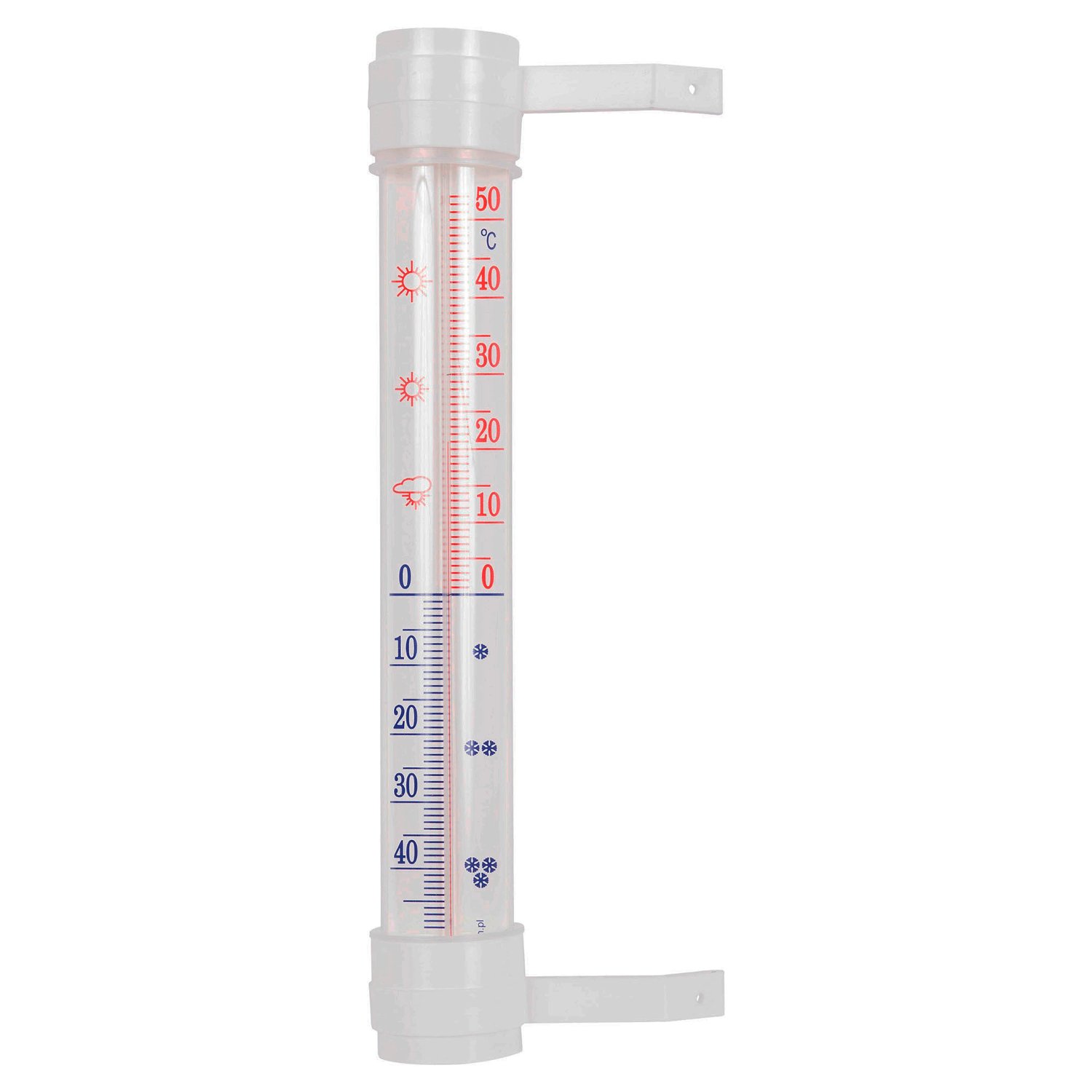 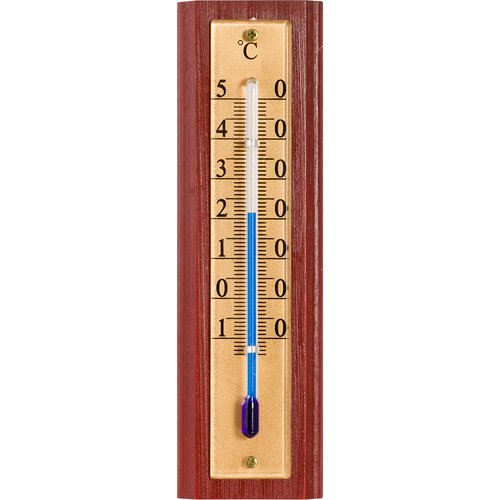 			TERMOMETR POKOJOWY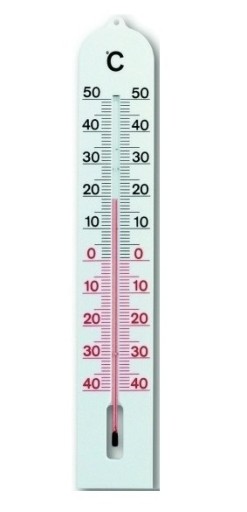 		TERMOMETR POKOJOWY		Zaznacz temperaturę :	- dodatnią -kolorem czerwonym, ( powyżej 0 ),	-  temperaturę ujemną - kloorem niebieskim, (poniżej 0).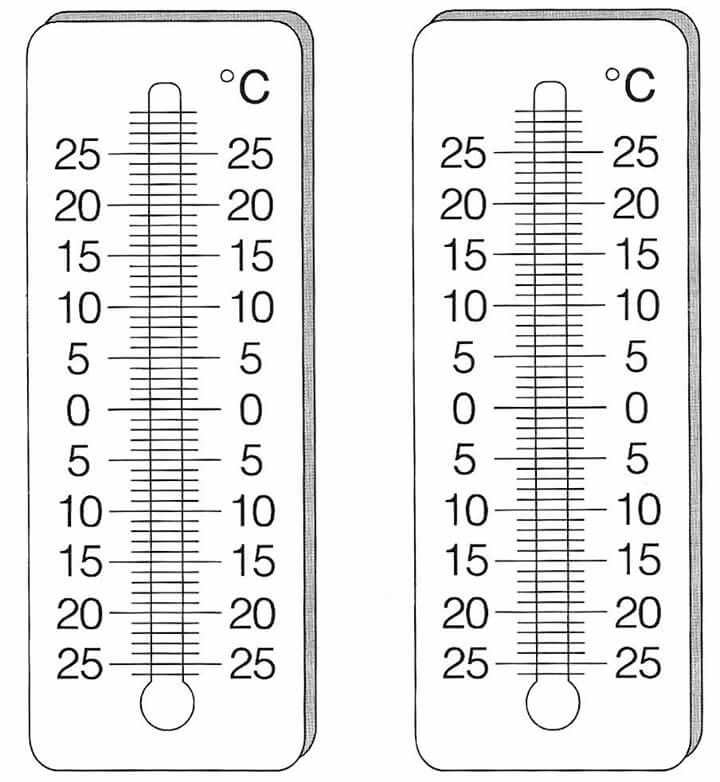 